Rod Janois  « Ça ira mon amour », extrait de la comédie musicale 1789, les amants de la BastilleFiche élève Niveau B1http://www.youtube.com/watch?v=6Om4EIUWrYQ1) Comédie musicaleQuels sont les éléments essentiels présents dans une comédie musicale ? Dans une comédie musicale, il y a ____________________________________________________________ _____________________________________________________________________________________________________________________________________________________________________________________________________________________________________________________________________2) Un peu d’histoire : Regarde les premières secondes du clipa- En quelle année se passe l’histoire ? _____________________b- C’est :		- la Révolution française		- le début de la Première Guerre mondiale			- la chute de Napoléon			- le début de la Guerre d’Algériec- À cette époque, qui gouvernait la France ? 
	- Napoléon		- Louis XVI		- Charles De Gaulle		
		3) - Lis le texte et réponds aux questionsDans un dictionnaire, recherche la traduction de ces mots :s’est rebellé = 				une prison =			est attaquée=
le déroulement =			conduit = 			la royauté =		
la Déclaration des droits de l’Homme et du citoyen = 
cette époque = 				la Fête nationale = Que s’est-il passé le 14 juillet 1789 ? Quel est le résultat de la Révolution française ?Que représente le 14 juillet pour les français ? Pour aller un peu plus loin : 
4 – À ton avis, comment est célébré le 14 juillet en France ? 4) La chansona- Écoute les premières secondes de la chanson. Qu’est-ce qu’on entend ?b- À quoi ça te fait penser ? c- Écoute la chanson et complète le refrain :d- D’après le refrain, de quel type de chanson s’agit-il ? 
- une chanson d’amour		- une chanson de guerre	- une chanson humoristique e- Lis les paroles de la chanson.Par groupe de deux, repérez les mots qui réfèrent à l’amour et ceux qui réfèrent à la guerre et complétez le tableau.5) Le clipa- Regarde le clip. 
Parmi ces objets, lesquels sont présents dans le clip ?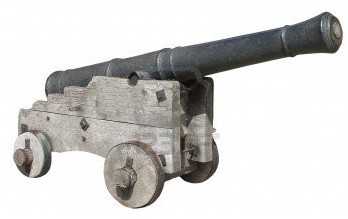 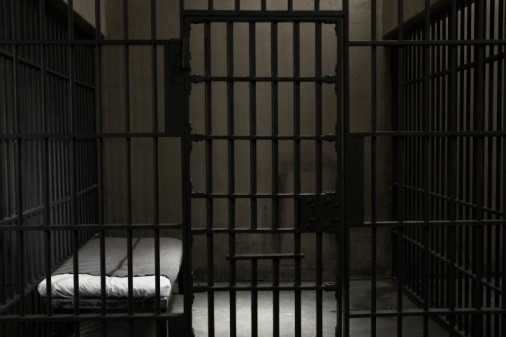 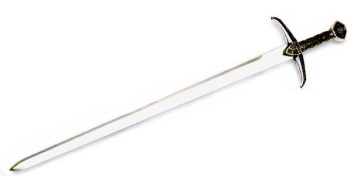 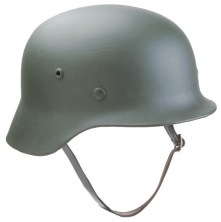 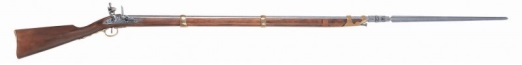 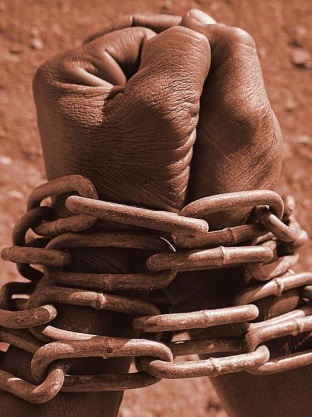 b- À quel thème se réfèrent ces objets ? 
- à l’amour	-à la guerre	- à la beauté	- à la richessec- Quels objets font référence au XVIIIe siècle ?  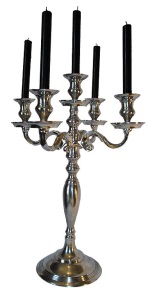 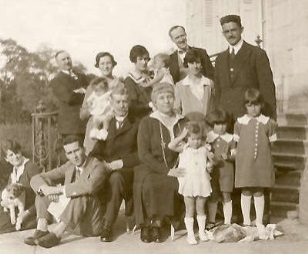 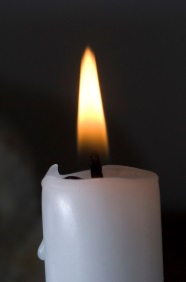 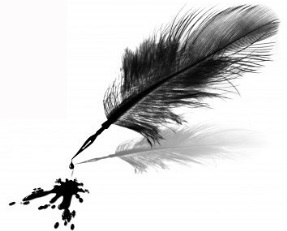 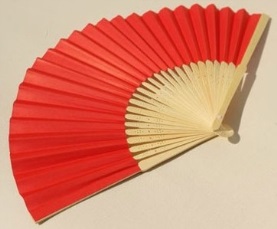 d- Pour aller plus loin : Est-ce qu’il y a d’autres objets qui font référence à cette époque? e- Qu’est-ce qui réfère à la liberté dans le clip? - les clés					- la danse des soldats
- les vêtements des soldats			- les livres du chanteur
- la chaîne qui s’ouvre				-la peinture dans le bureau du chanteur
- les fusils					- les amants qui partent en courant
6) L’histoire des amantsC’est la révolution française. Tu es prisonnier/ prisonnière dans la Bastille. Tu écris une lettre à ton amour. Tu lui racontes ce qu’il se passe à Paris. Pour écrire ton texte, aide-toi des exercices « 2) Un peu d’histoire » et « 3) Lis le texte et réponds aux questions » et du tableau « L’amour »et « La guerre ».ThèmesLa Révolution française
Les comédies musicales
L’amour
La guerreIdées d’exploitations pédagogiquesObjectifs communicatifsÉcrire une lettre
Reformuler les informations principales d’un court texte
Savoir interpréter la présence de certains sons dans une chanson et d’objets dans un clip
Comprendre les paroles d’une chanson Kommunikative færdighederIdées d’exploitations pédagogiquesObjectifs linguistiques Enrichir son vocabulaire sur les thèmes de la guerre et de l’amour Sprog og sprogbrugIdées d’exploitations pédagogiquesObjectifs culturels Découvrir une comédie musicale française.
Se familiariser avec l’événement principal de la Révolution française. Kultur- og samfundsforholdStratégie métacognitive Acquérir du vocabulaire à travers l’étude d’une chansonSprogtilegnelseTemps à y consacrer2 x 45 minutesL’amourLa guerre